Jiří Šrámek        WWW.SRAMEK-AUTODOPRAVA.CZ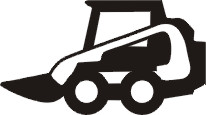 Mělnická 964, St. Boleslav, 250 01,               Tel . 326 912 245, 603 484 033IČO: 451125473, DIČ: CZ6501151635          info@sramek-autodoprava.czAutodoprava-zemní práce-kontejnery                    Ceník strojů a kontejnerů 2024Mitsubishi FUSO sklápěč nosnost 2,5t              25,-Kč/km, 550, Kč/hodMAN L180 nosič kontejnerů nosnost 6 t           35,-Kč/km, 650,-Kč/hodDAF LF 55 nosič kontejnerů nosnost 10 t         45,-Kč/km, 750,-Kč/hodMAN TGM nosič kontejnerů nosnost 10 t         45,-Kč/km, 750,-Kč/hodKontejnery – 5 t3,5m3 suť, zemina              3500,- Kč                               BIO 2800,-Kč3,5m3 odpad vyjma nebezpečných                                           5250,-Kč6m3 odpad vyjma nebezpečných                    6250,-Kč, BIO 3500,-Kč10m3 odpad vyjma nebezpečných                  7250,-Kč, BIO 4000,-KčPříměs suti v odpadových kontejnerech za příplatek               1000,-KčKontejnery – 10 t6,5m3 suť, zemina                                                                   6450,-Kč    Pronájem kontejnerů 1-3dny 0,-Kč další dny 50,-Kč/denStavení stroje:Mini bagr Sunward  1t                                                         700,-Kč/hodMini bagr Yannmar 1,5t, hydr. kladivo + 200,-Kč/hod      700,-Kč/hodMini bagr CAT 3,5t, hydr. kladivo + 200,-Kč/hod             850,-Kč/hodMini bagr Wacker 6 t   hydr. kladivo 0,5t +200,-Kč/hod.    950,-Kč/hodKolový bagr Atlas 10 t                                                       1100,-Kč/hodKolový nakladač Wacker Neuson WL28                             750,-Kč/hodKolový nakladač CAT 1,3m3 /vidle/                                  1200,-Kč/hodDempr Neuson 0,75m3                                                         600,-Kč/hodPásový dempr Yannmar 0,5m3                                             600,-Kč/hodMobilní třídička Farwick výkon až 100 t/h                         1550,-Kč/hod Řezání betonu a živice do 17 cm                                         150,-Kč/m Kolový traktor Zetor Proxima/rotavátor,pluh/                   1200,-Kč/hod Kolový traktor Zetor Compax 25 /zakladač trávníku, rotační brány,mulčovač /                                                                           1200,-Kč/hod                                    Štěpkovač, drtič Pezzolato S 9000                                      3500,-Kč/hodNosič nářadí Ferari 340 /zakladač trávníku, rotační brány, pařezová fréza,rotavátor, mulčovač /                                                            850,-KčUvedené ceny jsou bez 21 %DPH                                                .